Arrangement and Description: FundamentalsDay 2: Description9:00	Accessioning	Descriptive standards	Describing Archives: A Content Standard - Guiding Principles	Anatomy of a finding aid	Selected finding aid elementsOriginationTitle StatementDatesPhysical DescriptionLanguageConditions Governing AccessConditions Governing UseAlternative Form AvailableLocation of OriginalsBibliographyRelated MaterialSeparated MaterialAcquisition InformationCustodial HistoryCitationBiography/HistoryScope and ContentArrangementOther Finding Aid	Container lists	Additions to living collections	Publishing finding aids	Getting feedback	Reappraisal and deaccessioning	Administration of Arrangement and Description	Learn more about Arrangement and Description: A Bibliography	Terms to Remember	Questions and wrap-upAccessioningUpon receipt of a collection, the first step is to establish legal, physical, and intellectual control over the materials.  The establishment and documentation of these controls is known as accessioning. Legal transfer of collectionsEach collection donated to a repository should be documented by a Deed of Gift or Transfer form, which transfers physical and legal custody from the donor to the repository.  If the collection was purchased, document with written purchase agreement or invoice.  The documents and any associated correspondence should be filed in a permanent Collection File. Collection Numbers and RegistersBecause a single collection may be comprised of multiple accessions, many repositories assign a unique number to each distinct collection [e.g, MSS 1059 or Series 15]. Accession records The first step in gaining intellectual control of the materials is the creation of an accession record.  Each accession is assigned a unique accession number [e.g. yyyy-mm-# of accession within that month].  The archivist must first determine if the accession is an addition to an existing collection or if the accession is a new collection.New collectionAssign an accession number [e.g. yyyy-mm-# of accession within that month]Determine origination (creator).  Before creating the accession record, the creator for the new collection must be established.  Consult the Library of Congress Name Authority (LCNAF) <http://authorities.loc.gov/> to determine if the name has a name authority record.  If the name is found, print out a copy for the Collection File.  If not listed in LCNAF, form the name according to established rules as set forth in Describing Archives: A Content Standard (DACS).Assign a new collection number.  Because a single collection may be comprised of multiple accessions, many repositories assign a unique number to each distinct collection [e.g, MSS 1059].Addition to existing collectionAssign an accession number [e.g. yyyy-mm-##] Collection fileIt is important for repositories to establish a permanent Collection File for each collection.  The Collection File may contain:accession recordsdeeds of gift or transfer formsdonor or dealer correspondencedealer descriptions and invoicesbiographical materialsappraisalspreliminary inventoriespublicity regarding the acquisition of the collectionfinding aidThese files are created by the individual who accessions the materials.  These files are arranged in alphabetical order by the creator of the collection [e.g, Heaney, Seamus].  Since these are permanent/vital records of your repository, it is essential to establish a system to record the removal of any of these files. Shelf list A shelf list is used to record information regarding the location and volume of each collection.  Although a shelf list is primarily used to lookup locations when a researcher requests materials, it can be used for a variety of purposes including calculating total volume by various shelving types, isolating the collections located on particular shelving units [helpful if you are moving collections], isolating particular types of shelving for inventory control.The shelf list should be updated: upon receipt of a collection or an addition to a collection (if necessary) if a collection has been physically moved from one location to another if the processing of a collection has changed the overall volume of a collectionThe Notes field can be used to record:	 when a collection is being processed	 unusual location information	 when a collection has been deaccessioned/transferredCollection RegisterAccession RecordShelf ListSeparate storage areas for:  L.F.=linear feet/OP=oversized papers/BV=bound volumes/OBV=oversized bound volumes/MF=microfilm rollsDescriptive StandardsArchival descriptive standards are guidelines, rules, and specifications that prescribe methods of producing uniform and consistent results or products for use in providing access to primary source materials.Data structureData structure conventions define the elements/fields of information contained in the components of an information system.Finding aids		Encoded Archival Description (EAD) Catalog records		MARC21 formatData contentData content conventions provide the rules to apply when recording information within each element defined in the data structure standards.  Finding aids		Describing Archives: A Content Standard (DACS)Catalog records		Describing Archives: A Content Standard (DACS)Resource Description and Access (RDA)Specific formats		Archival Moving Image Materials: A Cataloging Manual		Oral History Cataloging Manual	Graphic Materials: Rules for Describing Original Items and Historical CollectionsData valueData value conventions provide lists or tables of vocabularies, terms, names, or other specific entities that are acceptable for entry in a particular data element.  Finding aids and catalog records		Library of Congress Subject Headings [for subjects and some geographical names]		Library of Congress Name Authority File [for personal, corporate, and meeting names]		Art and Architecture Thesaurus (AAT) [for form/genre terms]Specific formats		Thesaurus for Graphic Materials II: Genre and Physical Characteristics TermsThesaurus for Use in College and University ArchivesSelected and Annotated Bibliography ofDescriptive Standards, Rules, and VocabularySociety of American Archivists Standards Portal:Standards adopted by SAA:  <http://www2.archivists.org/standards>Standards external to SAA:  <http://www2.archivists.org/standards/external/91>Descriptive data structureEncoded Archival Description Tag Library: Version EAD3.  SAA Encoded Archival Description Working Group and Network Development and MARC Standards Office of the Library of Congress   Available at <http://www.loc.gov/ead/index.html>.Complete information about all the elements in EAD3.  Includes element description and usage, attributes, and examples.MARC21 Concise Format for Bibliographic Data. Washington, D.C.: Cataloging Distribution Service, Library of Congress.  Available at <http://www.loc.gov/marc/bibliographic/>. Complete tagging information for all fields in USMARC for all kinds of material types. Information includes field definition and scope, guidelines for applying content designation (indicators and subfield codes), input conventions (punctuation), and examples.Descriptive data contentDescribing Archives: A Content Standard, 2nd edition. Chicago: Society of American Archivists, 2013.  Available at <http://www2.archivists.org/standards/DACS>Describing Archives: A Content Standard, also referred to as DACS, is designed to facilitate consistent, appropriate, and self-explanatory description of archival materials and creators of archival materials.  It can be applied to all types of material at all levels of description.  Although the rules can be used for any type of descriptive output, examples of the application of the rules are provided for two widely used structure standards, MARC 21 and Encoded Archival Description (EAD).  The volume consists of three parts: "Describing Archival Materials," "Describing Creators," and "Forms of Names." Separate sections discuss levels of description and the importance of access points to the retrieval of descriptions. Appendices include a glossary, list of companion standards, and crosswalks to APPM, ISAD (G), ISAAR (CPF), MARC 21, and EAD.  Resource Description and Access (RDA), June 2010.  Available at <http://www.rdatoolkit.org/>.RDA: Resource Description and Access is the new standard for resource description and access designed for the digital world. Built on the foundations established by AACR2, RDA provides a comprehensive set of guidelines and instructions on resource description and access covering all types of content and media. Encoded Archival Context - Corporate bodies, Persons, and Families (EAC-CPF).  Available at <http://eac.staatsbibliothek-berlin.de/>.Maintained by SAA in partnership with the Berlin State Library, the EAC-CPF Schema is a standard for encoding contextual information about persons, corporate bodies, and families related to archival materials using Extensible Markup Language (XML).Descriptive data valueArt and Architecture Thesaurus. New York: Oxford University Press. Available at <http://www.getty.edu/research/tools/vocabularies/aat/>.An ongoing project of the Getty Art History Information Program, the AAT contains hierarchies (including document types). Used mainly for formation of form/genre terms.  Library of Congress Names Authorities. Washington, D.C.: Library of Congress.  Available at <http://authorities.loc.gov/>.Listing of all personal, corporate, and place names established by the Library of Congress and the hundreds of libraries that participate in the Name Authority Cooperative Organization. Library of Congress Subject Headings. Washington, D.C.: Library of Congress.  Available at <http://authorities.loc.gov/>.A list of subject headings created by catalogers and used in cataloging at the Library of Congress. Available on-line through the national networks (OCLC, RLIN).Subject Headings Manual. Washington D.C.: Library of Congress, 2008. Updates available at < http://www.loc.gov/aba/cataloging/subject/>Originally conceived as an in-house procedure manual, it's now used by catalogers nationwide to help standardize subject cataloging policy and promote consistency in practice. The manual contains information on the formation of subject headings, the use of subdivisions (including free-floating), the use of pattern headings, and rules for forming subject headings relating to special topics, materials, subdivisions, etc.  Thesaurus for Graphic Materials II: Genre and Physical Characteristics Terms. Washington, D.C.: Library of Congress.  Available at <http://www.loc.gov/rr/print/tgm2/>.A list of terms designed to provide access points for form/genre of a broad range of two-dimensional graphic materials, including prints, photographs, architectural drawings, and ephemera.  Thesaurus for Use in College and University Archives. Compiled and edited by Kate Bowers.  Available at <http://www.archivists.org/publications/epubs/thesaurus.asp>.Thesaurus for Use in College and University Archives is a set of 1,300 terms for use by any college or university archives in the United States for describing its holdings. The topical facets are academic affairs, administration, classes of persons, corporate culture, events, fields of study, history, infrastructure, sports, and student life. Included terms are generic and could apply to any college or university.Cataloging of specific record typesDescriptive Cataloging of Rare Materials (Graphics) provides guidelines and instructions for descriptive cataloging of graphic materials, other than maps, receiving special treatment within a repository. Graphic materials include still images of all types, such as prints, drawings, photographs, posters, postcards, pictorial advertisements, cartoons, comic strips, portraits, landscapes, book illustrations, born-digital pictures, etc.  Available at <http://rbms.info/dcrm/dcrmg/>Map Cataloging Manual. Washington, D.C.: Library of Congress, 1991.  Available at <http://www.itsmarc.com/crs/mergedProjects/mapcat/mapcat/contents.htm>.Olson, Nancy B. Cataloging Motion Pictures and Videorecordings. 1st ed. Minnesota AACR 2 Trainers Series, No. 1. Paper, 1990. Available from Soldier Creek Press.Olson, Nancy B. Cataloging Audiovisual Materials: A Manual Based on AACR 2. 3rd ed., 1991 Available from Media Marketing Group.Weitz, Jay. Music Coding and Tagging: MARC Content Designation for Scores and Sound Recordings, 2001. Available from Soldier Creek Press.Archival Moving Image Materials: A Cataloging Manual. 2nd edition, Washington, D.C.: Library of Congress, 2000.  Updates available at <http://www.loc.gov/catdir/cpso/amimupd.html>Describing Archives: A Content Standard [DACS]:Guiding PrinciplesThe Nature of Archival Holdings1: Records in archives possess unique characteristics.2: The principle of respect des fonds is the basis of archival arrangement and description.The Relationship between Arrangement and Description3: Arrangement involves the identification of groupings within the material.4: Description reflects arrangement.The Nature of Archival Description 5: The rules of description apply to all archival materials, regardless of form or medium.6: The principles of archival description apply equally to records created by corporate bodies, individuals, or families.7: Archival descriptions may be presented at varying levels of detail to produce a variety of outputs.7.1: Levels of description correspond to levels of arrangement.7.2: Relationships between levels of description must be clearly indicated.7.3: Information provided at each level of description must be appropriate to that level.The Creators of Archival Material 8: The creators of archival materials, as well as the materials themselves, must be described.Anatomy of a Finding AidFinding aids are tools used by archivists to present detailed information about the content and organization of a collection. This information helps researchers navigate a collection and locate materials of interest.  Description always proceeds from the general to the specific. As a document, the finding aid itself contains a wealth of information about the life of its subject.  Though they vary in size and level of detail, finding aids generally consist of the following parts:  Descriptive SummaryThese core elements provide a basic overview of the collection.	Origination [Creator]	Title Statement	Dates	Physical Description	Language Administrative InformationThese elements supply information that affect how the records have been or need to be managed by both researchers and archivists, as well as additional information that may be helpful to the researcher.	Conditions Governing Access	Conditions Governing Use	Alternative Form Available	Location of Originals	BibliographyRelated MaterialSeparated Material	Acquisition Information	Custodial History	Citation Collection DescriptionThese elements primarily contain information about the content and arrangement of the collection to help researchers determine if the collection contains relevant information to their research topic.	Biography/History	Scope and Content	Arrangement	Other Finding Aid Container List or Description of SeriesFor collections with no series/subseries:  	A listing of numbered boxes and folders along with a description of their contents.For collections with series/subseries:	Any applicable elements listed above followed by a listing of numbered boxes and folders along with a description of their contents.Selected Finding Aid Elements  = Reference	 = Internet resourceDescriptive Summary Origination [Creator]MARC21:  100, 110, 111 or 130 (Origination)EAD: <origination> DACS: Chapter 2.6: Name of Creators, Chapter 9: Identifying Creators, Chapter 12: Form of Name for Persons and Families, and Chapter 14: Form of Names for Corporate Bodies  Library of Congress Name Authorities <http://authorities.loc.gov/>A heading is established for a collection to identify the origination or creator of the collection and provide a primary access point by which the collection may be searched.  The name of the person, family, government agency, business, organization, conference, or meeting that is primarily responsible for the creation and use of the records is selected as the origination or creator.  The three most commonly used creators are:Personal name	Johnson, Herschel V. (Herschel Vespasian), 1812-1880. [added fuller form of name and birth and death dates]	Perceval, John, Earl, 1683-1748. [added title or terms of address]	Williams, Sherman, Mrs. [added title or terms of address]	Smith, George Leon, 1912-1973, collector. [added relator term]Corporate name	United States. Congress. Senate.	South Dakota. Board of Dental Examiners.	Alpine County School Board (Calif.)	Confederate States of America. Army. Kentucky Infantry Regiment, 5th.	J. J. Smith and Company (Watkinsville, Wyo.)	Saint Stephens Church (Pennsauken, N.J.)	Sons of the American Revolution. Massachusetts Society.	WSB (Radio station : Atlanta, Ga.)Meeting name	Conference:  Conference on Aging (2nd : 1990 : Washington, D.C.)	Congress: World Aviation Congress (1996 : Los Angeles, Calif.)	Meeting: Cotton States Exposition (1895 : Atlanta, Ga.)Each collection usually has only one creator.  The name of the creator corresponds to the provenance or office of origin.  The chain of custody, involving who held, received, or transferred the records, should not be confused with the original provenance when determining the creator.  Creator is not a required element.  There are some instances where a collection has no creator and therefore the collection is described by the title.  [See Creator vs. Title Statement below].Guidelines for multiple creators:For personal papers where there are two or more creators, choose the heading of the individual who is considered more prominent, or whose papers predominate.For organizational records, if there are multiple creators, the heading is the most recent creator.  Multiple creators occur when an organization is reorganized or has a name change; and the records of the previous organization are included with the records of the existing organization. Title StatementMARC21: 245 (Title Statement)EAD: <unittitle>  DACS: Chapter 2.3Create a title that best describes the material in terms of the creator, type of materials, and subject.  When the name of the person, family, or organization predominantly associated with the materials is clearly given as the creator, you may repeat that information in the title.  Try to standardize titles as much as possible avoiding ambiguous names.  If an organization is documented by only one collection that contains all the records created by that organization then use the title "records."  If a collection contains a variety of materials belonging to one individual use the title "papers," but if it documents several generations of one family use the title "family papers."  If the collection relates to multiple families use the title "families papers."  If the collection has been artificially created by or around an individual or subject, use the title "collection."  Other than proper names, only the first word in the title statement is capitalized.	Sidney Lanier papers [individual]	John and Lugenia Burns Hope papers [papers of two individuals]	Hawaii Historical Society records [organization]	Division of Fisheries administrative records [governmental]	John J. Oglethorpe family papers [single family]	Gregory, Walker, and Bonifay families papers [multiple families]	W.B. Yeats collection [artificially created collection]	Civil War collection [artificially created collection]Titles may also be more descriptive if needed (e.g. the collection consists of a single homogeneous record type, etc.).		John Stone Killens World War II diary		Ringling family photograph albums		South Carolina Society of Bird Watchers minutes		Civil rights oral history interviews Origination [Creator] vs. TitleEnter origination under personal name:the personal papers of an individual		Creator:  Pinckney, Charles, 1757-1824.			Title statement:  Charles Pinckney papersthe personal papers of two or more individuals, where one of the persons can be considered more prominent, or one person's papers predominate		Creator:  Hope, John, 1868-1936.		Title statement:  John and Lugenia Burns Hope papersfamily papers formed around or generated by members of one family		Creator:  Ward, John Elliot, 1814-1902.		Title statement:  John Elliot Ward family papersartificial collections assembled by an individual (in which case the term "collector" is added to the heading		Creator:  Fink, Gary M., collector.		Title statement:  South Carolina Governors collectionan individual manuscript, letter, diary, etc.		Creator:  Cobb, Howell, 1795-1864.		Title statement:  Letter to Thomas Reade Rootes Cobb, 1821 October 13Enter origination under a corporate body:the corporate records of a single corporate body		Creator:  Charleston Bible Society.			Title statement:  Charleston Bible Society recordsEnter under title statement only:artificial collections that are known by a particular name		Creator:  none [blank]		Title statement:  Coca-Cola collectionpersonal papers of two or more individuals where no one person is more prominent or predominant		Creator:  none [blank]		Title statement:  John and Joan Smith paperspapers of multiple families		Creator:  none [blank]		Title statement:  Cobb, Lamar, and Rutherford families papers DatesMARC21: 245$f (Title statement, inclusive dates) and 245$g (Title statement, bulk dates)EAD:  <unitdate>  DACS: Chapter 2.4The date span reflects the time period in which the collection was created.For inclusive dates use the years only (e.g. 1845-1945); for single dates use the year alone (e.g. 1864) or for single letters use the year followed by the month and day (1845 December 12).If the exact date is unknown, record approximate date span (e.g. circa 1942-1945) <See DACS Chapter 2.4.15 for examples of how to handle approximate dates.>  If a collection has large concentrations of materials during a particular time period, use bulk dates (e.g. bulk 1902-1903).For undated material, do not use the abbreviation n.d. or "no date," rather record "undated."	Colorado Historical Society membership applications, 1888-1900 [inclusive dates]	Cobb's Legion muster roll, 1863 October 14 [single date]	Friendship Baptist Church (Kansas City, Mo.) records, circa 1846-1920 [approximate dates]	Charles L. Gowan family papers, 1846-1966, bulk 1954-1966 [inclusive plus bulk dates]	Hattie Reef diary, undated  Physical descriptionMARC21: 300 (Physical description)EAD: <physdesc>  DACS: Chapter 2.5Physical description element denotes the type(s) of extent associated with the collection.  If the repository holds both the original and a microform copy of the material, the extent is expressed in two separate statements: the extent of the originals and the extent of the copy.	.25 linear feet (1 box)	30 linear feet (43 boxes)	1 item ; 14 x 23 cm.	2 bound volumes	1 microfilm reel ; 35mm. LanguageMARC21: 546 (Language)EAD: <langmaterial>  DACS: Chapter 4.5This element is used to describe the language(s) of the materials being described.Entire collection in English.Majority in English, some materials in German and French.Journals in Italian.Majority in English, some correspondence in French.Administrative Information Conditions Governing AccessMARC21: 506 (Restrictions on Access Note)EAD: <accessrestrict> or <legalstatus>  DACS: Chapter 4.1This element identifies legal or procedural restrictions imposed on individuals wishing to see the collection. If restricted by donor, identify the terms and length of the restriction.  If restricted by law, identify the applicable statue, law, etc.	Unrestricted access.	Series 12 is closed to researchers until the death of the donor.Diaries are restricted by donor until May 1, 2021.	Collection is stored off-site.  Forty-eight hours advance notice required to access collection.	Use copies have not been made for all of the audiovisual series at this time.  Researchers must contact repository in advance for access to these materials.	Access to student records is governed by the Family Educational Rights and Privacy Act (FERPA), 20 U.S.C. § 1232g Conditions Governing UseMARC21: 540 (Terms Governing Use and Reproduction Note)EAD: <userestrict>  DACS: Chapter 4.4This element contains information about terms governing the use of materials after access has been provided.  It includes, but is not limited to, preservation concerns regarding the use of the original form, copyright, film rights, donor-imposed restrictions, etc.	Due to preservation concerns, researchers are required to use the [microfilm copy/photocopy].	Volumes may not be photocopied.	Letters and manuscripts by [name] may not be reproduced without the written permission of [name]. 	 Alternative Form AvailableMARC21: 530 (Additional Physical Form Available Note)EAD: <altformavail>  DACS: Chapter 6.2This element is used when the repository possesses both the original records and an additional copy of the records in a different physical format. <If the collection has been microfilmed, add an additional Physical Description element reflecting the microfilm copy>	Also available on microfiche.	Minutes also available on microfilm.	Typewritten transcripts available in repository. Location of OriginalsMARC21: 535 (Location of Originals/Duplicates Note)EAD: <originalsloc>  DACS: Chapter 6.1This element is used only when the original records are not held by the repository.  If the originals are held by another repository, give the name and location of that repository. 	Originals at the University of Vermont, Special Collections Department, Burlington, Vt.	Originals in possession of donor.	Original diaries in possession of donor, 1989. BibliographyMARC21: 581 (Publications about Described Materials Note)EAD: <bibliography>  DACS: Chapter 6.4This element contains information about publications by authors who have made major use of the materials described.  List the title, author, publisher, and date in the note.	Dolly Lunt Burge diary published in: A Women's War-Time Journal / with introduction and notes by Julian Street. J.W. Burke Co., 1927.	Photographs published in: Vanishing Georgia / by Georgia Dept. of Archives and History. Athens : University of Georgia Press, c. 1982. Related MaterialMARC21: 544 (Location of Other Archival Materials Note)EAD: <relatedmaterial>   DACS: Chapter 6.3This element may contain the location of related materials held in other repositories and identifies specific collections which are related to the materials being described.  Do not confuse with <separatedmaterial>, which provides information about materials that have been separated or physically removed from the described materials but that are related to them by provenance.	Madison Tucker papers, Filson Historical Society, Louisville, Kentucky.	John Kunkel Small collection, Smithsonian Institution, Washington, D.C. and Small family papers, New York Botanical Garden, New York, N.Y. Separated MaterialMARC21: 544 (Location of Other Archival Materials Note)EAD: <separatedmaterial>   DACS: Chapter 6.3This element identifies materials that are associated by provenance to the described materials that have been physically separated or removed.	Emory University also holds the private library of Ted Hughes.  These items have been cataloged individually.  Search for them using the heading Hughes, Ted, former owner.	Photographs contained in this collection have been transferred to the University Photographic Collection. Acquisition informationMARC21: 541 (Immediate Source of Acquisition Note)EAD: <acqinfo>  DACS: Chapter 5.2This element identifies the immediate source from which the described materials were acquired by the repository. Can include the date(s) and method(s) of acquisition, along with any non-confidential information deemed useful by the repository.	Gift, 1967.	Purchase, 1998, with subsequent additions.	Loaned for microfilming, 1976. Custodial HistoryMARC21: 561 (Ownership and Custodial History)EAD: <custodhist>  DACS: Chapter 5.1This element can be used to indicate any unusual conditions or developments in the history of the collection.	Originally received as part of the Raoul family papers.	Originally collected by Nathan Brown, then purchased by James Kaplin at auction and donated to the Coastal Historical Society. CitationMARC21:  524 (Preferred Citation of Described Materials Note)EAD: <prefercite>  DACS: Chapter 7.1.5This element contains the format for the citation of the described materials that is preferred by the custodian of the record.  <The preferred citation is usually formed from the Title Statement.>	[identification of item], Julia Child papers, Schlesinger Library, Radcliffe Institute, Harvard University, Cambridge, Mass.Collection Description Biography/HistoryMARC21: 545 (Biographical or Historical Data)EAD: <bioghist>  DACS: Chapter 2.7The Biography or History element contains brief and concise biographical information about an individual or historical information about an organization, institution, or event that has been used as the creator.  The biographical note is designed as a brief history of the person or family the collection relates to.  Information can be abbreviated if researchers can be referred to other sources.  A biographical sketch of an individual can include:full name, married name, pseudonymsplace and date of birth and deathformal educationplace and length of residencemarriage and names of childrenoccupations or life worksignificant accomplishments and achievementsimportant relationships with other people or organizationsfamily relationships, if multi-generationalMildred Hicks (1880-1961), Socialist reformer of Thomasville, North Carolina.  She and her sister, Mary Hicks (1875-1966) a retired teacher, became Socialists in 1915.  During the Depression they began work in a movement to limit the size of fortunes and inheritances developing the "Five Day Plan" (1931) and its revision the "Work-for-All Plan" (1933).Jesse Mercer (1769-1841), Baptist clergyman, served intermittently as clerk of the Georgia Baptist Association (1795-1816) and as its moderator (1816-1839), editor of the Christian Index (1833-1839), helped to establish Mercer University, resided in Washington, Georgia.The historical note contains a brief overview of the evolution of a business/organization and can include:the official name of the organizationorganizational name changeslocation of the organizationwhen it was established and dissolved (if applicable)primary functionsnames of the people involved with the organization (if significant)divisions of the organization (if necessary)The American Jewish Welfare Federation was formed in 1967, the result of a merger of the Jewish Community Council, Jewish Welfare Fund, and the Federation of Jewish Charities.  In 1978, its name was changed to the American Jewish Federation.  The Federation and its predecessors addressed charitable, social, educational, and community relations issues among the Jewish Americans.The Muscogee Manufacturing Co. (Tupelo, Miss.), a textile firm, was established in 1867 by Colonel George Parker Swift.  In 1963, the Company merged with Elementcrest Mills, Inc. Scope and ContentMARC21:  520 (Summary, etc.)EAD: <scopecontent> <abstract>  DACS: Chapter 3.1The scope and content element summarizes, in narrative form, the contents of the entire collection.  This element may include an introductory sentence followed by information on types of records, subjects covered, functions documented, major correspondents, and significant people, events, and places discussed.  It also reflects any weaknesses in the collection including date gaps.General introductory sentence	The collection consists of the papers of William Todd from 1862-1864.	The collection consists of a microfilm copy of the diaries of Tim Baker from 1812-1814.	The collection consists of materials relating to the War of 1812 collected by John Check.	The collection consists of the records of the Colorado Springs Chapter of the National Audubon Society from 1956-2003.	The collection consists of the records of the Society of Florida Bird Watchers, and its predecessors, the Florida Birders, and Birders of Florida, from 1964-2000.Types of records included	The papers include correspondence, diaries, printed material, and photographs.	The records include administrative files, minutes, committee records, publicity files, and audiovisual materials.General content	The collection documents Todd's service in Company B of the 12th Texas Infantry Regiment during the Civil War.	The records reflect the organization's activities relating to the civil rights movement in Arkansas.More specific information regarding the contents of particular types of records, both strengths and weaknesses.	The correspondence includes letters from family members, business associates, and publishing companies.	The diaries reflect the hardships of war including food shortages and camp life, but contain little information regarding specific battles.	The diaries document his travels from Washington, D.C.  to Atlanta, Georgia and describe in detail stays in the cities of Petersburg, Virginia; Charlotte, North Carolina; and Greenville, South Carolina.	The writings include both poetry and prose, but do not include any of his short story works.	Major correspondents include Ciaran Carson, Ted Hughes, Derek Mahon, Medbh McGuckian, and James Simmons.Cross references to other parts of the collection	Correspondence relating to Ward's involvement in the National Labor Relations Board can be found in Series 4.Example of Scope and Content for organizational recordsThe collection consists of the record book of the Frances E.W. Harper Literary and Social Circle of Baltimore, Maryland from 1915-1929.  The record book contains the minutes for each meeting, recorded by the secretary of the organization; financial records concerning payment of dues and costs for outings; and occasional committee reports.  Of particular interest are the reports of the Anniversary Committee, which contain the budget for the yearly occasion in detail.  The outing was not held in 1928 due to a shortage of cash and the closing of the banks in Baltimore.Example of Scope and Content for personal papersThe collection consists of papers of Jesse Mercer from 1813-1841.  The papers consist entirely of correspondence to and from Mercer discussing the business of the Georgia Baptist Association, Baptist education, the establishment of the Hickory Log School in the Cherokee Nation for the education of Indians, Columbian College, and Mercer Institute at Penfield (Ga.).  Correspondents include David Benedict, Lucius Bolles, Thomas Curtis, Wilson Lumpkin, Basil Manley, Littleton Meeks, Henry J. Ripley, Billington M. Sanders, and Adiel Sherwood. ArrangementMARC21: 351 (Organization and Arrangement of Materials)EAD: <arrangement>  DACS: Chapter 3.2This element describes the manner in which a collection has been subdivided into smaller units such as a collection divided into series.Organized into three series: (1) Writings by Dell, (2) Diaries, and (3) Correspondence.Organized into three subseries: (1.1) Poems, (1.2) Prose, and (1.3) Scripts.Describes the pattern of arrangement within the collection being described (e.g. alphabetical, by record type, unarranged).	Arranged by record type.	Arranged in chronological order.	Arranged in numerical order by case number.	Arranged alphabetically by military unit, and then chronologically. Other Finding AidsMARC21: 555 (Cumulative Index/Finding Aids Note)EAD: <otherfindaid>  DACS: Chapter 4.6This element is used to describe any other finding aids to the materials being described.	Name index to selected correspondents available.	Calendar of correspondence available in repository.Additions to Living Collections For a small amount of material, interfile additions into existing folders, adding additional folders if necessary.  You can renumber the folders or add a supplemental folder and give it an alphabetical designation.Box	Folder	Contents7	10	Correspondence to Betty, 19447	10a	Correspondence to Betty, 19457	11	Correspondence to Betty, February - September 1946 For larger amounts of additional material, physically interfile material by adding a supplemental box and giving it an alphabetical designation.Correspondence, 1940-1947Box	Folder	Contents7	9	Correspondence to Betty, 1940-19437	10	Correspondence to Betty, 19447	11	Correspondence to Betty, February - September 19457a	1	Correspondence to Betty, October - December 19457a	2	Correspondence to Betty, January - March 19467a	3	Correspondence to Betty, April - June 19467a	4	Correspondence to Betty, July - December 1946 For larger amounts of additional material, physically add box to end of collection and interfile it intellectually in the container list.Correspondence, 1940-1947Box	Folder	Contents7	9	Correspondence to Betty, 1940-19437	10	Correspondence to Betty, 19447	11	Correspondence to Betty, February - September 194521	1	Correspondence to Betty, October - December 194521	2	Correspondence to Betty, January - March 194621	3	Correspondence to Betty, April - June 194621	4	Correspondence to Betty, July - December 1946 For unprocessed additions in large collections with series, consider creating an "Unprocessed additions" seriesSeries 12	Additions		Box 21-22Box		Contents21		Unprocessed additions22		Unprocessed additionsPublishing Finding AidsIn-HousePaper-based finding aids [usually filed in binders - alpha order by creator]Subject guidesInternetHTML/PDFsNational Union Catalog of Manuscript Collections [NUCMC]  <http://www.loc.gov/coll/nucmc/index.html>A free-of-charge cooperative cataloging program operated by the Library of Congress.  NUCMC catalogers will produce bibliographic records in OCLC WorldCat and associated authority records for collections, based on data sheets that you provide to them.Eligibility requirements:located in the United States or its territoriesopen on a regular basis to researchersunable to contribute national-level cataloging to OCLC WorldCatContent Management Systems for ArchivesOpen source full archival management systems capable of providing a means of publishing finding aids, or may serve as an additional distribution channel for collection descriptions.  Many have tools to aid in EAD creation, provide instruction opportunities, and have developed best practice guidelines.  Examples include ARCHON, Archivists’ Toolkit, ArchivesSpace, Cuadra STAR/Archives (commercial), and Eloquent (commercial). For detailed information on these and other commercial tools, refer to Lisa Spiro’s 2009 report for CLIR, Archival Management Software at <http://clir.org/pubs/ reports/spiro2009.html>, or to the associated wiki at <http://archivalsoftware.pbwiki. com/>.ArchivesGrid  <http://archivegrid.org/web/index.jsp>A discovery system, managed by OCLC, focused on archival materials, ArchiveGrid provides online access to nearly a million descriptions of archival collections held by thousands of libraries, museums, historical societies and archives worldwide.Getting FeedbackFor visiting researchers:Finding Aid Revision Form  Correction(s) to a finding aid  Issue(s) with materials in collectionMSS Number:  __________Collection Name:  	Box #  __________  Folder # __________  Other __________Description of item:  	Please explain correction needed/problem found:  	OPTIONAL:  If we have questions, may we contact you?Submitted by:  	Email address:  	For remote researchers: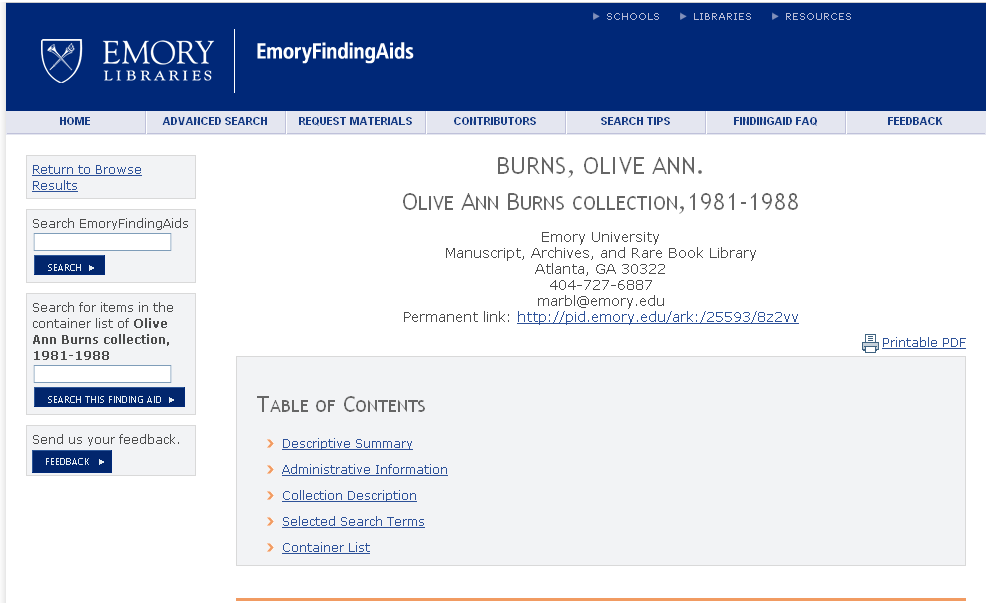 Reappraisal and Deaccessioning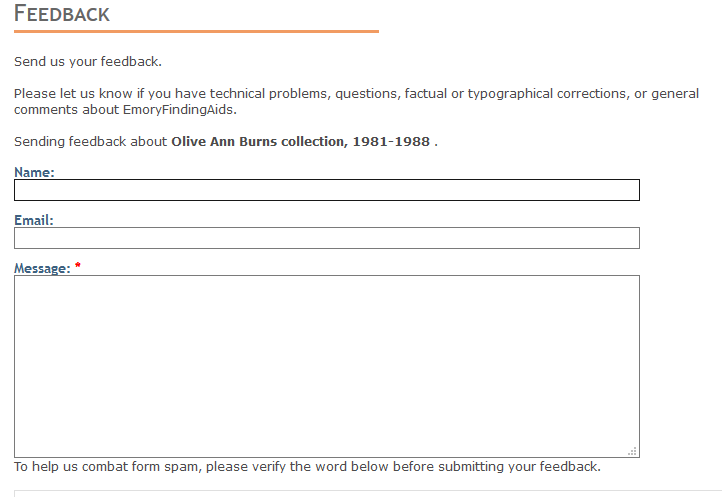 In 2012, the Society of American Archivists released new Guidelines for Reappraisal and Deaccessioning.  The Guidelines include guiding principles, definitions, step-by-step process for reappraisal and deaccessioning, checklists and forms, and a bibliography.  Available at <http://www2.archivists.org/sites/all/files/GuidelinesForReappraisalAndDeaccessioning-May2012.pdf>Archives and manuscript collection repositories should be encouraged to consider reappraisal and deaccessioning as part of good collections management practices.  Deaccessioning does not always mean destruction.Deaccessioning could be used to achieve the following objectives:To make split collections wholeTo correct faulty appraisal at the time of acquisitionTo comply with law (replevin)To assess collecting strengths and collecting focusTo implement a change in a repository's missionTo better balance research potential of collections with the necessary allocation of resources for their care and preservationSome of the guiding principles include:The process should be systematic.The process should be transparent.Each step needs to be thoroughly documented.Reappraisal and deaccessioning can be implemented across the full range of an institution's holdings or applied only to individual collections as the institution's circumstances warrant.The guidelines are applicable to an entire collection or a portion of a collection.There are legal and ethical considerations.Plan for the future now.Arrangement & DescriptionProcedures manual[Source:  Manuscripts, Archives, and Rare Books Library, Emory University]I.  Accessioning	A. Legal transfer of collections	B.  Physical transfer of collectionsC.  Storage of newly accessioned materials	D.  Accession record	E.  Gift acknowledgement form	F.  Collection files	G.  Shelf list	H.  Accessioned only sheets in finding aid books	I.   Monthly accession reportII.  ArrangementA.  Principles of arrangement	1.  Provenance	2.  Respect des fonds (Original order)3.  Holmes' level of arrangement	B.  Preparing for arrangement		1.  Preliminary research		2.  Arrangement and description work plan		3.  Notification of processingC.  Processing/Physical arrangement		1.  Determining series/subseries2.  Sorting		3.  Collecting descriptive notes during processing		4.  Separation form		5.  Weeding		6.  Preservation during processing7.  Special considerations		8.  Restricted material		9.  Photocopies of manuscript material in other repositories10.  Additions to collections		11.  Storage of collectionsIII.  Description	A.  Descriptive standards	B.  Finding aids		1.  Cover sheet/front matter		2.  Collection description		3.  Container lists		4.  Name indexes	C.  MARC cataloging procedures	D.  EUCLID catalog records	E.  Encoded Archival Description (EAD) recordIV.  Deaccessioning	A.  Justification for deaccessioning	B.  Manuscript collection deaccessioning and transfer	C.  Processing discards and weeded materialsV.  Administrative Requirements	A.  Reporting procedures	B.  Archival supplies	C.  Arrangement and Description ManualVI.  Exhibits	A.  Planning and development	B.  Document selection	C.  Graphics	D.  Exhibit preparation	E.  Publicity	F.  Preservation monitoring	G.  Exhibit removalProcessing manuals Archives of American Art. Guidelines for Processing Collections with Audiovisual Material, 2015.  <http://www.aaa.si.edu/files/documentation/2015-aaa-av-processing-guidelines.pdf>Beinecke Rare Book and Manuscript Library. Processing Manual, 2015.<http://beinecke.library.yale.edu/processing-manual> Philadelphia Area Consortium of Special Collection Libraries (PACSCL). Surveying and Minimal Processing Manual, 2010. <clir.pacscl.org/wp-content/uploads/2009/07/Survey_and_Processing-Manual.pdf>University of California. Guidelines for Efficient Archival Processing, 2012. <http://libraries.universityofcalifornia.edu/groups/files/hosc/docs/_Efficient_Archival_Processing_Guidelines_v3-1.pdf>University of North Carolina Chapel Hill’s wiki, How to Proceed: A Procedures Manual for the Southern Historical Collection and General Manuscripts, 2012. <http://www2.lib.unc.edu/wikis/archproc/index.php/How_to_Proceed:_Introduction>University of Texas Arlington. Archives and Manuscripts Processing Manual, 2011.	<http://library.uta.edu/sites/default/files/processing-manual.pdf>Arrangement and Description Quarterly ReportAugust-October 2015Accessions  New collections [complete list]Origination: Moore, Undine S.	MSS1155Title Statement: Undine Smith Moore papersLinear ft.:	47	Volumes:	Items:Description: Papers of African American composer Undine Smith Moore, including correspondence, manuscript scores of her compositions, subject files, writings, notebooks, photographs, sheet music, and other printed material.Origination: Penn, Robert E., 1916-1976	MSS1152Title Statement: Robert E. and Lois H. Penn papersLinear ft.:	6	Volumes:	Items:Description: Addition to the papers of African American minister Robert E. Penn and his wife, Lois, including photographs, correspondence, and Reverend Penn's sermons, notes and other papers related to First Baptist Church of Gary, Indiana.  The addition also includes African American sheet music and film recordings. Additions [selections]Origination: African American miscellany	MSS1032Title Statement: African American miscellanyLinear ft.:	Volumes:	Items:	10Description: Correspondence from and printed material about Hale Woodruff, African American artist.  The correspondence is addressed to a Princeton University professor and discuss Woodruff's interest in the Alain Locke Society, a Black Arts group.Origination: African American photograph collection	MSS958Title Statement: African American photograph collectionLinear ft.:	Volumes:	Items:	5Description: Five photographs of African American individuals, including three of the National Baptist Publishing Board in Nashville, Tennessee.Origination: Andrews, Benny, 1930-2006	MSS845Title Statement: Benny Andrews papersLinear ft.:	25	Volumes:	Items:Description: Additions to the papers including correspondence, subject files, printed material, writings by Benny and Raymond Andrews, material related to the Benny Andrews Foundation, and notebooks of clippings and photographs.Origination: Coker, Gylbert	MSS1042Title Statement: Gylbert Coker papersLinear ft.:	1.5	Volumes:	Items:Description: Addition to the papers of Gylbert Coker, including material relating to the Art Across the Park projects, and other correspondence, writings, printed material, and audiovisual material.Origination: Harrison, Paul Carter, 1936-	MSS1149Title Statement: Paul Carter Harrison papersLinear ft.:	6	Volumes:	Items:Description: Addition to the papers of African American playwright Paul Carter Harrison, including printed material, audiovisual material, and writings.Origination: Ku Klux Klan.	MSS885Title Statement: Ku Klux Klan collectionLinear ft.:	Volumes:	Items:	2Description: 1 blank membership card for the National Knights of the Ku Klux Klan in Stone Mountain, Georgia (circa 1976) and one flyer entitled "Praise God for Aids," distributed by the Crusade Against Corruption, circa 1987.Processing completedWillis, Deborah, 1948-	MSS1157Carl Van Vechten: American Portraitist exhibit materials.25 linear ft.Collections currently in processProcessing Report2014-2015Separate storage areas for:  L.F.=linear feet/ /BV=bound volumes/OBV=oversized bound volumes/ OP=oversized papersCollection Use Statistics 2011-2015Learn More About Arrangement & Description:  A Selected BibliographyListed are general readings relating to arrangement and description.  These are not related to specific materials. Carmicheal, David W. Organizing Archival Records: A Practical Method of Arrangement and Description for Small Archives, 3nd edition. (Walnut Creek, CA: AltaMira Press, 2012).Desnoyers, Megan, "When is it Processed?" In Maygene F. Daniels and Timothy Walch, eds. A Modern Archives Reader (Washington, D.C.: National Archives Trust Fund Board, 1984): 309-325. (Originally published in Midwestern Archivist VII: 2 (1982): 5-23). Greene, Mark A. and Dennis Meissner, "More Product, Less Process:  Revamping Traditional Archival Processing," American Archivist 68/2 (Fall/Winter 2005):  208-263.Hackbart-Dean, Pam and Slomba, Elizabeth, How to Manage Processing in Archives and Special Collections. (Chicago: Society of American Archivists, 2012)Holmes, Oliver W. "Archival Arrangement—Five Different Options at Five Different Levels." In Maygene F. Daniels and Timothy Walch, eds. A Modern Archives Reader (Washington, D.C.: National Archives Trust Fund Board, 1984): 162-180. (Originally published in American Archivist 27 (January 1964): 21-41) Meissner, Dennis and Mark A. Greene, "More Application while Less Appreciation:  The Adopters and Antagonists of MPLP," Journal of Archival Organization 8:2 (2010): 174-226.Prom, Chris and Thomas Frusciano, ed. Trends in Archives Practice: Archival Arrangement and Description (Chicago: Society of American Archivists, 2013)Roe, Kathleen D. Arranging & Describing Archives & Manuscripts (Chicago:  Society of American Archivists, 2005).Schellenberg, T. R., "Archival Principals of Arrangement," A Modern Archives Reader (Washington, DC:  National Archives Trust Fund Board, 1984): 149-161.Society of American Archivists, Technical Subcommittee on Reappraisal and Deaccessioning, "Guidelines for Reappraisal and Deaccessioning," 2012.  Available at: <http://www2.archivists.org/sites/all/files/ GuidelinesForReappraisalAndDeaccessioning-May2012.pdf>Terms to RememberAccession:  To take legal and physical custody of a group of records or other materials and to formally document their receipt. Appraisal:  Appraisal is the process of determining whether records and other materials have permanent (archival) value. Appraisal may be done at the collection, creator, series, file, or item level. Appraisal can take place prior to donation and prior to physical transfer, at or after accessioningArrangement:  The process of organizing materials with respect to their provenance and original order, to protect their context, and to achieve physical and intellectual control over the materials.  DACS:  is an acronym for Describing Archives:  A Content Standards.  DACS is a set of rules for describing archives, personal papers, and manuscript collections. The descriptive standard can be utilized for all types of archival material. In 2004, DACS was adopted by the Society of American Archivists as an official SAA standard.Description:  The process of analyzing, organizing, and recording details about the formal elements of a record or collection of records, such as creator, title, dates, extent, and contents, to facilitate the work's identification, management, and understandingEAD:  is an acronym for Encoded Archival Description, an XML standard for encoding archival finding aids, maintained by the Library of Congress in partnership with the Society of American Archivists.Finding aid: a description of records that gives the repository physical and intellectual control over the materials and that assists users to gain access to and understand the materials. MARC:  is an acronym, used in the field of library science that stands for MAchine-Readable Cataloging. The MARC standards consist of the MARC formats, which are standards for the representation and communication of bibliographic and related information in machine-readable form, and related documentation. It defines a bibliographic data format that was developed by the Library of Congress beginning in the 1960s. It provides the protocol by which computers exchange, use, and interpret bibliographic information. Its data elements make up the foundation of most library catalogs used today.Processing:  The arrangement, description, and housing of archival materials for storage and use by patrons.Reappraisal:  The process of identifying materials that no longer merit preservation and that are candidates for deaccessioning.Records:  Used for the official, active papers of an organization or institution or individual in pursuance of legal obligations or in the transaction of business.  This is all recorded information, regardless of media, made or received by the organization/institution in the transaction of its business.Sampling:  The process of selecting items from a collection to stand for the collection as a whole.  In appraisal, sampling may be used to select a representative portion of records for preservation from a large series that will not be preserved in its entirety.Sorting:  The process of organizing things into different groupings or in a particular order.Weeding:  The process of identifying and removing unwanted materials from a larger body of materials.Adapted from Describing Archives:  A Content Standard (Society of American Archivists, 2004) and Glossary of Archival and Records Terminology (Society of American Archivists, 2005) <http://www.archivists.org/glossary/>No.Origination (creator)Title Statement1Candler, Asa GriggsAsa Griggs Candler papers2Candler, Warren A. (Warren Akin), 1857-1941Warren A. Candler papers3Candler, Charles Howard, 1878-1957Charles Howard Candler papers4Candler familyCandler family collection5Harris, Joel ChandlerJoel Chandler Harris papers6Harris, Julian LaRose, 1874-1963Julian LaRose Harris papers7Harrold Brothers (Firm : Americus, Ga.)Harrold Brothers records8Herty, Charles H. (Charles Holmes), 1867-1938Charles H. Herty papers9Palmer, Charles F. (Charles Forrest), 1892-1973Charles F. Palmer papers10Woodruff, Robert WinshipRobert Winship Woodruff papers11Allen, Young John, 1836-1907Young John Allen papers12Ash, John H., d. 1918John H. Ash papers13Barnsley, Godfrey, 1805-1873Godfrey Barnsley family papers14Beauregard, G. T. (Gustave Toutant), 1818-1893G.T. Beauregard papers15Great Britain. Consulate (Savannah, Ga.)Great Britain, Consulate (Savannah, Ga.) papers16Brown, Joseph E. (Joseph Emerson), 1821-1894Joseph E. Brown papers17Charleston HarborCharleston Harbor documentsAccession No.:  2015-07-04Accession Date:  7/9/2015Origination:  Larkin, JohnOrigination:  Larkin, JohnTitle Statement:  John Larkin scrapbookTitle Statement:  John Larkin scrapbookCollection Type:  ManuscriptManuscript No:  858Date Received:  7/9/2015Received by:  Randall BurkettReceipt Type:  PurchaseReceipt Type:  PurchaseRestrictions:  NoneRestrictions:  NoneSource of Acquisition:  McCord, DavidSource of Acquisition:  McCord, DavidAddress of Source:  2222 Two Street,
Atlanta, GA  30322Phone:  222-222-2222Provenance:  Collection was purchased from dealer, provenance unknownProvenance:  Collection was purchased from dealer, provenance unknownExtent:  1 volumeExtent:  1 volumeLocation:  xxxLocation:  xxxDescription:  Scrapbook containing newspapers clippings, broadsides, and other ephemera relating to African American vaudeville performer and screen actor, John Larkin from ca. 1914-1932.Description:  Scrapbook containing newspapers clippings, broadsides, and other ephemera relating to African American vaudeville performer and screen actor, John Larkin from ca. 1914-1932.Acknowledged by:  Terry EggplantDate:  7/11/2015ORIGINATIONTITLEMS#LOCATIONL.F.BOXESOPBVOBVMFNOTESAbbey TheatreAbbey Theatre collection244xxx4.008Abram, Morris B.Morris B. Abram papers514xxx96.0096Abse, DannieDannie Abse collection999xxx0.501Adams, JuliaJulia Adams scrapbooks1362Adams, Lawrence L.Lawrence L. Adams collection963Transferred to Georgia State University Special Collections, Sept. 4, 2003Adams, Oscar W.Oscar W. Adams papers931xxx4.008IN PROCESS: RANDY GUE and TEAMAdams, W. H.W. H. Adams reminiscences4651African American cinema collectionAfrican American cinema collection814xxx8.0017African American miscellanyAfrican American miscellany1032xxx0.25112CollectionProcessorProjected opening/completionEd Bullins papersLaura and teamSally Fitzgerald papersSusan and teamNovember 2015John A. Sibley papersRandy and teamDecember 2016Southern Christian Leadership Conference recordsSarah and teamJanuary 2017Leon Sullivan papersElizabeth and teamOctober 2015Robert W. Woodruff papers: Blueprints and plat mapsRandy and teamOngoingArrangement & Description: Yearly Processing PlanArrangement & Description: Yearly Processing PlanArrangement & Description: Yearly Processing PlanFY2015Q1Q2Q3Q4Objectives, Tasks, and MilestonesStaffSepOctNovDecJanFebMarAprMayJunJul Aug4.2Process manuscript collections4.2.3Southern Christian Leadership Conference recordsCO/SQ>>>>>>>>>>>>4.2.4Sally Fitzgerald papers SPM/KHX4.2.5Leon Sullivan papers ER>>>X4.2.6John A. Sibley papers (CF grant)RGS>>>>>>>>>>>4.2.7Harry Duncan papers LCSX4.2.8Eliza Paschall papers (additions)LCS>>>>X4.2.8John O. Killens papers (additions)ERS>>>>>X4.2.9Father Divine papersSPMSX4.2.10Paul Muldoon papers (additions)LCS>X4.2.11Ed Bullins papersERSMSSOriginationTitle statementL.F.BVOBVOPItemsProcessorNotes963Adams, Lawrence L.Lawrence L. Adams papers0.50ER845Andrews, BennyBenny Andrews papersEliz. SOngoing715Bottoms, DavidDavid Bottoms papersSKOngoing901Brodsky, JosephJoseph Brodsky collection0.25ER927Camille Billops and James V. Hatch Archives at Emory University86SPM/ER1Candler, Asa GriggsAsa Griggs Candler papers2ER3Candler, Charles HowardCharles Howard Candler papers6.00SPM826Churchwell, RobertRobert Churchwell Papers0.25ER232Cuala PressCuala Press collection1ER923Delilah JacksonDelilah Jackson papersSSOngoing281Documents, Georgia4ER896Ellis, James Nimmo, 1863-1931James Nimmo Ellis papers0.25ER906Ellison, Alice Roberta ParksAlice Roberta Parks Ellison papers0.5ER1008Fisher, Rudolph, 1897-1934Rudolph Fisher collection0.25ERSCRC UNIT/ Collection No.Title Statement2014-20152013-20142012-20132011-2012TotalsPOLITICAL PAPERSPP 02Carbondale Peace Center records027110PP 03Peace Coalition of Southern Illinois records02013PP 05Paul Simon papers25322050PP 06Clarence Harmon papers30120042PP 11Stanley Harris collection of Carbondale Planning Commission00145PP 12League of Women Voters Jackson County (Ill.) records2120317PP 13Richard Whitney papers04004PP 17Southern Illinois Citizens for Peace records01012PP 19Elbert Waller papers02002PP 20Victoria Woodhull-Martin papers10110425PP 21Gordon Stein collection of Robert Green Ingersoll00011PP 23Honor Our Men's Efforts (HOME) records01023PP 26David Ibata collection of Cairo racial strife 912719PP 27Beatrice Stegeman collection on Civil Rights in Southern Illinois10056PP 28Carbondale Foundation for Better Environment records00011PP 29CW Runt Bishop papers00066PP 30Sierra Club, Shawnee Group records01001PP 32Women’s Club of Carbondale records20002